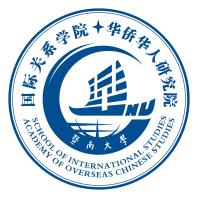 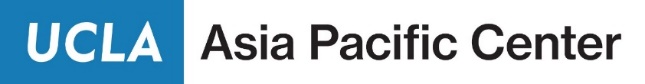 会议预通知2023年全球华人慈善研究国际研讨会——世界大流行病危机下的全球华人慈善事业及其变革性影响一、会议主办单位： 暨南大学国际关系学院/华侨华人研究院、美国洛杉矶加州大学亚太研究中心二、会议日期：2023年12月15-16日三、会议地点：暨南大学国际关系学院/华侨华人研究院（广州石牌校区）四、会议语言：中文、英文五、论文选题指南2023年全球华人慈善国际研讨会旨在推动全球华人慈善研究，传播华侨华人、华裔在慈善领域的贡献，提高公众对公益慈善事业和志愿服务的认识和理解。研讨会将探讨全球华人公益慈善和志愿服务如何促使世界变得更加美好，尤其是在世界大流行病带来的巨大挑战和影响。我们诚挚向学者和慈善事业专业工作者征集基于严谨的实证数据分析或最佳实践的原创研究论文和与主题有关的调研报告，尤其是基于跨学科视角的定量和定性研究，以及将华人慈善与更广泛的历史、政治、经济、社会、文化、宗教和环境问题相结合的研究。研讨主题:海外华人社会慈善事业研究中外慈善事业比较研究海外华人慈善组织转型及与中国侨乡关系的变化 华人跨代家族财富传承和慈善实践 海外华人创业与慈善事业的关系华人慈善研究方法其他和华人慈善相关的主题六、论文或摘要提交截止日期论文或摘要提交的截止日期：2023年11月1日。论文或摘要经评审后录取，邀请函将于2023年11月20日之前发出。入选会议作者请在2023年12月5日前提交完整论文。摘要和论文（回执见后页）请于截止日期前发至以下联系邮箱：Lena WANG — gcp@international.ucla.edu; 陈小琰 — JNU_AOCS@163.com， 并通过以下链接进行报名：https://jinshuju.net/f/dKtcWJ七、会议费用：本次研讨会不收取会务费，往返交通费用自理，会议主办方将负担正式参会人员会议期间的食宿费用。八、会议联系人:代帆博士，暨南大学国际关系学院/华侨华人研究院 — tdaifan@jnu.edu.cn陈小琰，暨南大学国际关系学院/华侨华人研究院 — JNU_AOCS@163.comJeannie CHEN，洛杉矶加州大学亚太研究中心 — jchen@international.ucla.edu    Lena WANG，洛杉矶加州大学亚太研究中心 — gcp@international.ucla.edu  2023年全球华人慈善研究国际研讨会回执Receipt for 2023 International Symposium on Global Chinese Philanthropy姓名Name性别Gender国籍Nationality职称       Job title 职称       Job title 工作单位Academic Affiliation职务 Position职务 PositionEmail电话Tel电话Tel论文题目Title of paper论文题目Title of paper论文摘要Paper Abstract论文摘要Paper Abstract